34732 patients frequently visit the university’s hospital in last June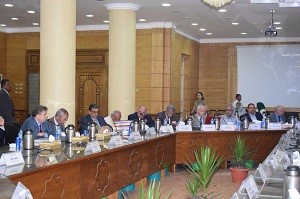 Benha university council, under the presidency of prof.Dr. EL-Sayed EL-Kady, the university president, discusses the report of prof.Dr. Yosry EL-Saied, the general manager of the university’s hospital that shows the hospitals’ performance in last June. There are 34732 patients who frequently visit the university’s hospital in last June.